Study of cellulose based nanomaterials with their potential applications.Pratibha U. Chikhale* 1, Prashant D. Netankar 2 Aniruddha Chatterjee* 31Maulana Azad College of Arts, Science and Commerce,Aurangabad- 431010 (MS) India. Presenting Author Email-Id- chikhalepratibha@gmail.com2 Professor of Chemistry Maulana Azad College of Arts Science and Commerce Aurangabad Email-Id- pdnetchem@gmail.com3 Centre Of Advanced Materials Research & Technology, Department of Plastic & Polymer Engineering Maharashtra Institute of Technology, Beed Bypass Road, Aurangabad- 431010 (MS) India Email-Id- aniruddha.chatterjee@mit.asia1. Introduction- Background and significance of cellulose-based nanomaterials- Brief overview of cellulose structure and properties2. Production and Characterization of Cellulose Nanomaterials- Methods for isolation and purification of cellulose nanomaterials (e.g., acid hydrolysis, enzymatic treatment)- Characterization techniques (e.g., microscopy, spectroscopy) for assessing the properties of cellulose nanomaterials3. Types of Cellulose Nanomaterials- Cellulose nanocrystals (CNCs)- Cellulose nanofibers (CNFs)- Other cellulose-based nanomaterials (e.g., bacterial cellulose nanofibers, cellulose nanogels)4. Applications of Cellulose-Based Nanomaterials- Biomedical applications (e.g., drug delivery, tissue engineering, wound healing)- Packaging materials (e.g., films, coatings)- Paper and textiles- Composite materials- Energy storage- Water treatment- Food and personal care products- Sensors5. Challenges and Future Perspectives- Challenges in large-scale production of cellulose-based nanomaterials- Environmental and safety considerations- Potential solutions and future directions for addressing challenges6. ConclusionClosing remarks on the future prospects of the fieldIntroductionBackground and significance of cellulose-based nanomaterials:-Nanotechnology and nanoscience are terms that are used interchangeably. Nanotechnology is derived from the Greek word 'nano,' which implies dwarf or excessively short person.The nanometer scale is so small that ten hydrogen atoms in a line touching each other will measure one nanometer.Nanotechnology is the study of particles with diameters ranging from 1 to 100 nm.When at least one dimension of any type of material is reduced below 100 nm, the mechanical, thermal, optical, magnetic, and other properties of that material change. As a result, we can achieve a variety of qualities from the same material. Consider the semiconductor CdS, which is typically reddish in color. Even when the size is reduced to 10 nm, the powder retains its red color. However, if the size is reduced to 6 nm, the optical characteristics alter dramatically. 4 nm particles seem orange in color, 3 nm particles appear yellow in color, and 2 nm particles appear white in color. Along with the visual change, other qualities such as melting point change (as particle size decreases, melting point decreases).As a result, by varying the particle size, we can attain a variety of qualities. Nanotechnology is a multidisciplinary field of study. It requires physics, chemistry, biology, and other sciences to be fully realized for the benefit of humanity. By recognizing the promise of nanotechnology, it is necessary to understand what nanomaterials are, how and why they vary from other materials, how to synthesis nanomaterials, organize them, and comprehend some already proved application areas.[1,2]Cellulose-based nanomaterials are made from cellulose, which is a natural occurrence polymer present in plant cell walls. Because of their nanoscale dimensions, high aspect ratio, and biocompatibility, these nanomaterials have unique features. Because of their potential applications, they have attracted the various sectors.[3] Cellulose is the most prevalent and renewable biopolymer on the planet, found in plant cell walls. It is a polysaccharide made up of repeating glucose units. Cellulose-based nanomaterials, such as cellulose nanocrystals (CNCs) and cellulose nanofibers (CNFs), have received a lot of attention in recent years because of their distinctive features and prospective uses in a variety of sectors..1. Renewable and Sustainable Nature: Cellulose-based nanomaterials offer a sustainable alternative to synthetic nanoparticles derived from non-renewable resources. They are derived from biomass sources, such as wood, agricultural waste, and bacteria, making them environmentally friendly and renewable2. Biocompatibility and Biodegradability: Cellulose-based nanomaterials are biocompatible with low toxicity, making them suitable for biomedical applications. They are also biodegradable, minimizing environmental impact and reducing waste accumulation.3. High Aspect Ratio and Surface Area: CNCs and CNFs possess a high aspect ratio and large surface area. CNCs have a rod-like shape, while CNFs have a fibrous structure. These unique characteristics contribute to their exceptional mechanical properties, such as high tensile strength, stiffness, and flexibility.4. Tunable Surface Chemistry: The surface of cellulose-based nanomaterials can be modified and functionalized with various molecules, such as polymers, surfactants, and targeting ligands. This enables the customization of their properties and enhances their compatibility with different matrices and applications.[4]Brief overview of cellulose structure and propertiesCellulose is a linear polysaccharide made up of repeated glucose units connected by β 1,4-glycosidic linkages. It is the most prevalent structural component of plant cell walls and is abundant in nature.[3,4] Here is a brief overview of the structure and properties of cellulose:1. Molecular Structure: Cellulose molecules consist of long chains of glucose units connected by β-1,4-glycosidic bonds. The glucose units are oriented in the same direction, resulting in a linear and extended structure.2. Crystalline Structure: Cellulose exhibits a highly ordered and crystalline structure. The glucose chains align in parallel to form microfibrils, which further aggregate to form larger macroscopic fibers. The crystalline regions provide cellulose with its mechanical strength.3. Amorphous Regions: Alongside the crystalline regions, cellulose also contains amorphous regions where the glucose chains are less ordered. These amorphous regions contribute to the flexibility and swelling behavior of cellulose.4. Hydrogen Bonding: Intermolecular hydrogen bonding between adjacent cellulose chains plays a crucial role in cellulose's stability and rigidity. The hydrogen bonds form between hydroxyl (-OH) groups on different glucose units, allowing for strong interactions within the cellulose structure.5. High Tensile Strength: Cellulose is known for its exceptional mechanical properties, including high tensile strength. The strong hydrogen bonding network and the extended linear structure of cellulose contribute to its strength, making it a valuable natural fiber.6. Chemical Stability: Cellulose is chemically stable due to the highly ordered arrangement of glucose units and the presence of intramolecular and intermolecular hydrogen bonds. This stability enables cellulose to withstand harsh conditions and resist degradation.7. Hydrophilic Nature: Cellulose is hydrophilic, meaning it has a strong affinity for water. This property allows cellulose to absorb and retain water, making it useful in various applications such as papermaking and wound dressings.8. Biodegradability: Despite its chemical stability, cellulose is biodegradable. Enzymes produced by microorganisms, such as cellulases, can break down the β-1,4-glycosidic bonds in cellulose, leading to its natural degradation in the environment.[5,6,7,8]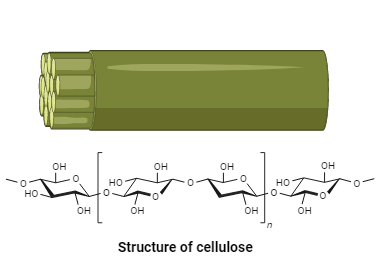 2. Production and Characterization of Cellulose Nanomaterials:-Cellulose nanomaterials, such as cellulose nanocrystals (CNCs) and cellulose nanofibers (CNFs), can be produced through various methods and characterized using different techniques. Here is an overview of the production and characterization of cellulose nanomaterials:Production of Cellulose Nanomaterials: Acid Hydrolysis: Acid hydrolysis is a commonly used method to produce CNCs. Cellulose fibers are treated with strong mineral acids, such as sulfuric acid, which selectively removes amorphous regions, leading to the formation of rod-like CNCs.Enzymatic Hydrolysis: Enzymatic hydrolysis utilizes cellulase enzymes to selectively break down cellulose fibers into nanoscale components. This method offers a more environmentally friendly and controlled approach for producing CNCs and CNFs. Mechanical Disintegration: Mechanical methods, such as high-pressure homogenization, ultrasonication, and grinding, can be employed to physically disintegrate cellulose fibers into nanoscale dimensions. These methods are less specific and may result in a mixture of CNCs and CNFs. Bacterial Synthesis: Bacterial cellulose-producing bacteria, such as Gluconacetobacter xylinus, can be used to produce cellulose nanomaterials. The bacteria naturally synthesize cellulose nanofibers, which can be harvested and purified.[3,9,10]Characterization of Cellulose Nanomaterials:Morphology and Size Analysis: Scanning electron microscopy (SEM) and transmission electron microscopy (TEM) are commonly used to visualize and determine the morphology, size, and aspect ratio of cellulose nanomaterials.Crystallinity Analysis: X-ray diffraction (XRD) is employed to analyze the crystalline structure and crystallinity index of cellulose nanomaterials. It provides information about the degree of order and packing of cellulose chains. Spectroscopic Analysis: Fourier-transform infrared spectroscopy (FTIR) and solid-state nuclear magnetic resonance (NMR) spectroscopy are used to study the chemical structure, functional groups, and molecular interactions in cellulose nanomaterials. Thermal Analysis: Thermogravimetric analysis (TGA) and differential scanning calorimetry (DSC) help evaluate the thermal stability, decomposition behavior, and glass transition temperature of cellulose nanomaterials. Rheological Properties: Rheological measurements, such as viscosity and viscoelasticity, provide insights into the flow behavior and mechanical properties of cellulose nanomaterial suspensions and gels.[9,10,11]3. Types of Cellulose NanomaterialsThere are several types of cellulose-based nanomaterials that have been developed and studied. Here are some commonly researched cellulose-based nanomaterials:a.Cellulose Nanocrystals (CNCs): CNCs, also known as cellulose nanowhiskers or nanocrystalline cellulose, are rod-like nanomaterials with high aspect ratios. They are typically produced by acid hydrolysis or enzymatic hydrolysis of cellulose fibers. CNCs have attracted significant attention due to their exceptional mechanical properties, large surface area, and biodegradability.[12] The high aspect ratio and strong mechanical properties of cellulose nanomaterials contribute to reinforcing the polymer matrix and improving its strength. Enhanced Interfacial Interactions: Cellulose nanomaterials have a high surface area and can form strong interactions with the polymer matrix. These interactions can include hydrogen bonding, electrostatic interactions, or physical entanglements. The strong interfacial interactions between cellulose nanomaterials and the polymer matrix improve the load transfer capability, leading to improved mechanical properties. Improved Filler-Matrix Dispersion [13]b.Cellulose Nanofibers (CNFs): CNFs, also known as nanofibrillated cellulose, are fibrous nanomaterials with high aspect ratios and diameters in the nanometer range. They can be produced through mechanical disintegration or enzymatic treatments. CNFs possess excellent mechanical properties, high surface area, and unique rheological and barrier properties [13] Cellulose nanomaterials, especially CNFs, have a fibrous morphology with high aspect ratios. The alignment of cellulose nanofibers in multiple directions within the polymer matrix can create a three-dimensional reinforcement network. This network structure enhances the material's resistance to deformation, improves tensile strength, and provides better resistance against crack propagation. Improved Toughness and Impact Resistance: The incorporation of cellulose nanomaterials can improve the toughness and impact resistance of packaging materials. The presence of cellulose nanomaterials helps to absorb and dissipate energy during impact or deformation, thereby reducing the risk of material failure.[14]c .Bacterial Cellulose (BC): Bacterial cellulose is produced by certain bacteria, such as Gluconacetobacter xylinus, through the fermentation of glucose. It has a unique three-dimensional nanofibrous network structure. BC exhibits high purity, high water-holding capacity, and excellent mechanical properties, making it suitable for various applicationsBacterial cellulose is a type of cellulose that is produced by certain strains of bacteria, most commonly Gluconacetobacter xylinus.[15] It is a highly pure and crystalline form of cellulose, with a unique nanostructure and physical properties. Bacterial cellulose is produced through a process called bacterial cellulose synthesis. The bacteria produce cellulose fibers through the polymerization of glucose molecules, which are then extruded through the bacterial cell wall. The cellulose fibers are arranged in a three-dimensional network, forming a gel-like substance known as a pellicle. The pellicle can be harvested and processed into various forms, such as sheets, films, or fibers. It has a high degree of purity, with minimal impurities or contaminants, making it suitable for various applications. Bacterial cellulose has several unique properties that make it highly desirable for various industrial and biomedical applications. It has a high tensile strength, making it stronger than other forms of cellulose. It also has a high water-holding capacity, making it suitable for wound dressings and other medical applications. In addition, bacterial cellulose has excellent biocompatibility, as it is non-toxic and non-immunogenic. It can be used as a scaffold for tissue engineering, as it promotes cell adhesion and proliferation. It also has potential applications in drug delivery systems, due to its ability to encapsulate and release drugs in a controlled manner. Furthermore, bacterial cellulose has unique optical properties, such as high transparency and birefringence, which make it suitable for optical devices and sensors.[16]d. Cellulose Nanocomposites: Cellulose nanomaterials, such as CNCs and CNFs, can be incorporated into various matrices, such as polymers, to form cellulose nanocomposites. These nanocomposites exhibit enhanced mechanical, thermal, and barrier properties compared to the neat polymer matrix. They have applications in fields such as packaging, automotive, and electronics.[17]cellulose nanocomposites can enhance the mechanical strength of packaging materials through several mechanisms. Reinforcement Effect: The incorporation of cellulose nanomaterials, such as cellulose nanocrystals (CNCs) or cellulose nanofibers (CNFs), into a polymer matrix creates a reinforcing network within the material. Cellulose nanocomposites exhibit good dispersion of cellulose nanomaterials within the polymer matrix. The uniform dispersion of cellulose nanomaterials helps to distribute stress more evenly throughout the material, preventing stress concentrations and improving the overall mechanical performance. Reinforcement in Multiple Directions. The addition of cellulose nanomaterials to polymer matrices in cellulose nanocomposites can lead to improved mechanical properties, including increased tensile strength, modulus, impact resistance, and toughness. These enhanced mechanical properties make cellulose nanocomposites attractive for various packaging applications, where strength and durability are crucial.[18]e. Cellulose Aerogels: Cellulose aerogels are highly porous and lightweight materials with excellent thermal insulation properties. They are produced by the freeze-drying or supercritical drying of cellulose nanomaterial suspensions. Cellulose aerogels have potential applications in energy storage, oil spill cleanup, and thermal insulation.[19] Cellulose aerogels offer several advantages compared to other insulation materials Cellulose aerogels have extremely low thermal conductivity, making them highly effective at reducing heat transfer. They can provide superior insulation performance compared to traditional insulation materials like fiberglass, mineral wool, or foam insulation.[20] Cellulose aerogels are lightweight materials with high porosity. They have a low density, making them suitable for applications where weight reduction is desired, such as in aerospace or lightweight construction materials. Cellulose aerogels are derived from a renewable and abundant natural resource—cellulose. They are typically produced from cellulose nanomaterials obtained from sustainable sources like wood pulp or agricultural waste. Cellulose aerogels are biodegradable and have a minimal environmental impact compared to synthetic insulation materials.[21] Cellulose aerogels can be fabricated into various forms, including flexible sheets, blankets, or rigid panels. This versatility allows them to be easily installed in different applications and structures, adapting to complex shapes and providing effective insulation. Cellulose aerogels have hydrophobic properties, meaning they repel water. This makes them resistant to moisture absorption, preventing the loss of insulation performance due to water damage or degradation. Additionally, cellulose aerogels can effectively manage moisture vapor transmission, reducing the risk of condensation and mold growth. Cellulose aerogels can exhibit inherent fire-resistant properties. They have a high ignition temperature and low flammability, making them suitable for applications where fire safety is a concern. Cellulose aerogels can also provide sound insulation benefits by absorbing and reducing airborne sound waves. They can help improve acoustic comfort in buildings or reduce noise pollution in transportation applications.[22.23]These are just a few examples of cellulose-based nanomaterials, and research in this field continues to evolve, opening up new possibilities for their utilization in various applications.4. Applications of Cellulose-Based Nanomaterials: Cellulose-based nanomaterials are derived from cellulose, a naturally occurring polysaccharide found in the cell walls of plants. These nanomaterials possess unique properties due to their nanoscale dimensions, high aspect ratio, and biocompatibility. They have gained significant attention in various fields due to their potential applications. Here are some common applications of cellulose-based nanomaterials:Biomedical Applications: Cellulose nanomaterials can be utilized in drug delivery systems, tissue engineering, and wound healing. They can be functionalized to encapsulate and deliver drugs to specific targets in the body, and their biocompatibility makes them suitable for use in regenerative medicine. Drug delivery systems: Cellulose nanocrystals (CNCs) and cellulose nanofibers (CNFs) have been extensively explored as carriers for drug delivery due to their large surface area, high loading capacity, and controlled release properties. CNCs have been used to encapsulate various drugs, including anticancer drugs, antibiotics, and anti-inflammatory agents, improving their therapeutic efficacy. Similarly, CNFs have shown potential as carriers for controlled release of therapeutic agents [24, 25]Tissue engineering: Cellulose-based nanomaterials have been used in tissue engineering applications to promote cell adhesion, proliferation, and differentiation. CNCs and CNFs have been incorporated into scaffolds for tissue engineering, enhancing their mechanical properties, biocompatibility, and cell attachment [26]. They have also been used as substrates for cell culture and as coatings on implantable devices to improve their biocompatibility [27] Wound healing: Cellulose-based nanomaterials have shown promise in wound healing applications due to their antibacterial properties and ability to promote cell proliferation and migration. CNCs and CNFs have been incorporated into wound dressings to provide a protective barrier, absorb exudates, and release therapeutic agents [28]. They have also been used in the development of bioactive scaffolds for wound healing, promoting tissue regeneration [29]. Biosensors: Cellulose-based nanomaterials have been utilized in the development of biosensors for the detection of various biomolecules and analytes. CNCs and CNFs have been functionalized with enzymes, antibodies, or DNA probes to create sensitive and selective biosensors for applications such as glucose sensing, DNA detection, and pathogen detection [30]. Imaging agents: Cellulose-based nanomaterials have shown potential as contrast agents for biomedical imaging techniques. Surface-modified CNCs have been used as fluorescent probes for cellular imaging [31]. Furthermore, cellulose nanocrystals have been functionalized with magnetic nanoparticles to develop magnetic resonance imaging (MRI) contrast agents [32].Packaging materials (e.g., films, coatings)The application of cellulose nanomaterials in packaging materials offers numerous advantages, including improved mechanical properties, enhanced barrier properties, antimicrobial functionality, and environmental sustainability. These properties make cellulose nanomaterials a promising alternative to traditional packaging materials and contribute to the development of more efficient and sustainable packaging solutions.One of the key advantages of cellulose nanomaterials in packaging is their ability to enhance the mechanical properties of the packaging material. By incorporating cellulose nanomaterials into polymer matrices, such as polyethylene or polylactic acid, the resulting composite materials exhibit improved strength, stiffness, and toughness. This is particularly beneficial for packaging applications as it can increase the durability and resistance of the packaging material to external forces, such as impacts or punctures. Cellulose nanomaterials also have excellent barrier properties, which can be utilized in packaging to improve the shelf-life and preservation of food and other perishable products. The nanoscale dimensions of cellulose nanomaterials create a tortuous path for gases and vapors, effectively reducing their permeability. This can help to prevent the ingress of oxygen, moisture, and other contaminants into the packaged product, thereby extending its shelf-life and maintaining its quality. Additionally, cellulose nanomaterials have been explored for their antimicrobial properties, which can further enhance the functionality of packaging materials. The unique surface chemistry of cellulose nanomaterials allows for the facile incorporation of antimicrobial agents, such as silver nanoparticles or essential oils. These antimicrobial-loaded cellulose nanomaterials can inhibit the growth of bacteria and fungi, helping to prevent spoilage and contamination of packaged products. Moreover, cellulose nanomaterials are renewable and biodegradable, making them an environmentally friendly choice for packaging materials. The use of cellulose nanomaterials can help reduce the reliance on fossil fuel-based materials, such as petroleum-based plastics, and contribute to the development of sustainable packaging solutions. Additionally, cellulose nanomaterials can be easily processed using conventional manufacturing techniques, enabling their integration into existing packaging production processes.[33,34]Paper and textiles Cellulose nanomaterials can be added to paper and coating formulations to enhance their strength, transparency, and smoothness. They can improve the printability, optical properties, and water resistance of paper products. Cellulose nanomaterials have gained significant attention in recent years due to their unique properties and potential applications in various industries. One of the industries where cellulose nanomaterials are being extensively researched and applied is the paper and textile coating industry. This article will discuss the application of cellulose nanomaterials in these industries, along with relevant references.In the paper industry, cellulose nanomaterials are being used as additives in paper coatings to improve their strength, printability, and durability. These nanomaterials can be incorporated into the paper coating formulations to enhance the mechanical properties, such as tensile strength, tear resistance, and stiffness, while maintaining good optical properties. Additionally, cellulose nanomaterials can also improve the printability of paper coatings by providing better ink absorption and reducing ink bleeding. Several studies have reported the use of cellulose nanomaterials, such as cellulose nanofibrils (CNFs) and cellulose nanocrystals (CNCs), in paper coatings. [35] These studies have demonstrated the potential of cellulose nanomaterials to enhance the performance of paper coatings and reduce the environmental impact of the paper industry.In the textile coating industry, cellulose nanomaterials are being explored as alternatives to synthetic polymers for fabric coatings. The unique properties of cellulose nanomaterials, such as high surface area, high aspect ratio, and good mechanical properties, make them suitable for improving the properties of textile coatings. Cellulose nanomaterials can enhance the water repellency, UV resistance, and antimicrobial properties of fabric coatings. Moreover, these nanomaterials can also impart mechanical strength and flexibility to the coated fabrics without compromising their breathability. Various studies have investigated the use of cellulose nanomaterials, such as CNFs and CNCs, in textile coatings [36,37]. These studies have shown that cellulose nanomaterials can improve the performance of textile coatings and provide sustainable alternatives to synthetic polymers.[38]In conclusion, cellulose nanomaterials have emerged as promising additives for paper and textile coatings. Their unique properties and sustainability make them suitable for enhancing the performance and sustainability of coatings in these industries. The references provided below can be further explored for more detailed information on the application of cellulose nanomaterials in paper and textile coating industries.Composite Materials: Cellulose nanomaterials can be used as reinforcements in composite materials, such as polymer composites and cementitious composites. They improve the mechanical properties, thermal stability, and dimensional stability of the composites while reducing their weight. Cellulose-based nanomaterials, including cellulose nanocrystals (CNCs) and cellulose nanofibrils (CNFs), have gained significant attention in recent years due to their unique properties and potential applications in various fields. One such application is in composite materials, where cellulose nanomaterials can be used as reinforcement agents to enhance the mechanical, thermal, and barrier properties of the composites.1. Reinforcement in polymer composites: Cellulose nanomaterials can be incorporated into polymer matrices, such as polyethylene, polystyrene, and polyvinyl alcohol, to improve their mechanical properties. The high aspect ratio and excellent strength of cellulose nanomaterials allow for efficient load transfer between the polymer matrix and the reinforcement, resulting in improved tensile strength, modulus, and impact resistance of the composite.[3]2. Enhancement of thermal stability: Cellulose nanomaterials have good thermal stability and can be used as fillers in polymer composites to enhance their thermal properties. The presence of cellulose nanomaterials can increase the thermal conductivity and reduce the coefficient of thermal expansion of the composites, making them suitable for applications where heat dissipation and dimensional stability are important.[39]3. Barrier properties: Cellulose nanomaterials have the ability to form a network structure within polymer composites, which can act as a barrier against the permeation of gases, liquids, and UV radiation. By incorporating cellulose nanomaterials into polymer matrices, composites with improved gas barrier properties, water resistance, and UV protection can be achieved. This makes them suitable for applications in packaging materials, coatings, and membranes.[40]4. Biodegradable composites: Cellulose nanomaterials are derived from renewable resources and are biodegradable, making them an environmentally friendly alternative to synthetic reinforcements. By incorporating cellulose nanomaterials into biodegradable polymer matrices, such as polylactic acid (PLA) or polyhydroxyalkanoates (PHA), biodegradable composites with improved mechanical properties can be produced. These composites have potential applications in sustainable packaging, agriculture, and biomedical fields.[9]Energy Storage: Cellulose-based nanomaterials can be used in energy storage devices, such as supercapacitors and lithium-ion batteries. They can serve as conductive additives or support structures, improving the energy storage capacity and cycling stability of the devices. Cellulose-based nanomaterials have gained significant attention in the field of energy storage due to their unique properties and abundant availability. Here are a few applications of cellulose-based nanomaterials in energy storage:1. Supercapacitors: Cellulose-based nanomaterials, such as cellulose nanocrystals (CNCs) and cellulose nanofibers (CNFs), have been utilized as electrode materials in supercapacitors. These nanomaterials possess a high surface area, excellent mechanical strength, and good electrical conductivity, making them suitable for enhancing the energy storage capacity and electrochemical performance of supercapacitors.2. Lithium-ion Batteries: Cellulose-based nanomaterials can be used as an additive in the electrode materials of lithium-ion batteries to improve their performance. For example, incorporating CNFs into the anode or cathode can enhance the structural integrity, increase the specific surface area, and improve the electrical conductivity of the electrodes, leading to higher energy density and improved cycling stability of the batteries.3. Sodium-ion Batteries: Sodium-ion batteries are emerging as a cost-effective alternative to lithium-ion batteries. Cellulose-based nanomaterials, such as CNCs and CNFs, can be used as anodes or cathodes in sodium-ion batteries. These nanomaterials offer advantages such as high sodium-ion storage capacity, good cycling stability, and low cost, making them promising candidates for future sodium-ion battery technologies.4. Supercapacitor-Battery Hybrid Devices: Cellulose-based nanomaterials can also be used to develop hybrid energy storage devices that combine the advantages of both supercapacitors and batteries. By integrating cellulose-based nanomaterials into the electrode materials of such devices, it is possible to achieve high energy density, fast charge/discharge rates, and long cycle life, making them suitable for applications requiring both high power and high energy storage capabilities.[41,42,43]Water Treatment: Cellulose nanomaterials have shown potential for water purification applications. They can be used as adsorbents to remove contaminants, such as heavy metals and dyes, from water due to their high surface area and functional groups. Cellulose-based nanomaterials have shown great potential in water treatment applications due to their unique properties, biocompatibility, and abundance. Here are a few applications of cellulose-based nanomaterials in water treatment:1. Adsorbents for Water Purification: Cellulose-based nanomaterials, such as cellulose nanocrystals (CNCs) and cellulose nanofibers (CNFs), have high surface areas and can be functionalized with various chemical groups, making them effective adsorbents for removing contaminants from water. These nanomaterials have been used to remove heavy metals, dyes, organic pollutants, and emerging contaminants from water through adsorption processes.2. Membrane Filtration: Cellulose-based nanomaterials can be incorporated into membranes for water filtration applications. These nanomaterials can improve the membrane's mechanical strength, hydrophilicity, and fouling resistance. Additionally, cellulose-based nanomaterials can be modified to have selective adsorption properties, allowing for the removal of specific contaminants or ions from water.3. Antibacterial Agents: Cellulose-based nanomaterials can be functionalized with antibacterial agents and used in water treatment systems to inhibit the growth of bacteria and prevent biofouling. The nanomaterials can be coated onto various surfaces or incorporated into filter media to provide long-lasting antibacterial activity, improving the overall water quality.4. Catalytic Applications: Cellulose-based nanomaterials can also be utilized as catalyst supports in water treatment processes. By incorporating catalyst nanoparticles onto cellulose-based nanomaterials, such as CNCs or CNFs, efficient catalytic reactions can be achieved for the degradation of organic pollutants or the removal of harmful compounds from water.[44-47]Food and Personal Care Products: Cellulose nanomaterials can be employed in food packaging, edible coatings, and personal care products. They can enhance the shelf life of food products, provide moisture barrier properties, and act as thickeners or stabilizers in cosmetics and personal care formulations. Cellulose-based nanomaterials have found various applications in the food and personal care industries due to their biocompatibility, renewable nature, and functional properties. Here are a few applications of cellulose-based nanomaterials in these sectors:1.Food Packaging: Cellulose-based nanomaterials, such as cellulose nanocrystals (CNCs) and cellulose nanofibers (CNFs), can be used as nanocomposite additives in food packaging materials. These nanomaterials enhance the barrier properties of packaging films, improving their resistance to moisture, oxygen, and UV light. Additionally, cellulose-based nanomaterials can provide antimicrobial properties, extending the shelf life of food products and reducing food waste.2. Edible Coatings: Cellulose-based nanomaterials can be utilized as edible coatings or films for food preservation. These coatings can create a protective barrier on the surface of fruits, vegetables, or other food products, preventing moisture loss, delaying spoilage, and maintaining the quality of the food. Moreover, cellulose-based nanomaterials can be functionalized with antimicrobial agents or other additives to provide additional benefits, such as inhibiting microbial growth or enhancing flavor retention.3. Stabilizers and Thickeners: Cellulose-based nanomaterials, particularly CNFs, can act as stabilizers and thickeners in food formulations. They can improve the texture, viscosity, and stability of various food products, including beverages, sauces, dressings, and dairy products. Cellulose-based nanomaterials offer advantages such as high water-holding capacity, shear-thinning behavior, and compatibility with different food matrices.4. Personal Care Products: Cellulose-based nanomaterials have applications in the personal care industry as additives in cosmetics, skincare products, and drug delivery systems. They can be incorporated into lotions, creams, gels, and ointments to provide enhanced moisturizing properties, improved texture, and controlled release of active ingredients. Cellulose-based nanomaterials can also be used as thickeners or stabilizers in personal care formulations.[48-51]SensorsCellulose-based nanomaterials have found applications in various sensors due to their unique properties such as high surface area, biocompatibility, and biodegradability. Here are a few examples of their applications:While cellulose-based nanomaterials have shown great promise in various applications, there are several challenges associated with their large-scale production. Here are some key challenges: Cost: The cost of producing cellulose-based nanomaterials is still relatively high compared to traditional materials. The process of isolating and purifying cellulose nanomaterials from biomass sources can be labor-intensive and energy-consuming. Finding cost-effective methods to produce cellulose nanomaterials is an ongoing challenge. Scalability: The production of cellulose-based nanomaterials on a large scale is currently limited. The methods for isolating and processing cellulose nanomaterials are often performed in batch processes, which may not be easily scalable to industrial production levels. Developing continuous and efficient manufacturing processes is essential to meet the demand for these materials. Standardization: There is a lack of standardized protocols for the production and characterization of cellulose-based nanomaterials. This makes it difficult to compare and reproduce results across different research studies and hinders the development of consistent quality control standards for large-scale production.Compatibility: Integrating cellulose-based nanomaterials into existing products and applications can be challenging due to compatibility issues. Ensuring that these materials can be seamlessly incorporated into different matrices and systems without compromising their properties is a key challenge Sustainability: While cellulose is a renewable and abundant resource, it is important to ensure that the production of cellulose-based nanomaterials is environmentally sustainable. This includes minimizing the use of chemicals, energy, and water in the production process, as well as considering the environmental impact of waste disposal.Future Perspectives:1. Sustainable alternatives: Cellulose-based nanomaterials offer a sustainable alternative to conventional materials derived from non-renewable resources. As the demand for eco-friendly materials increases, cellulose-based nanomaterials are expected to play a significant role in various industries, including packaging, electronics, and healthcare.2. Enhanced properties: Researchers are continuously exploring ways to modify and enhance the properties of cellulose-based nanomaterials. By functionalizing these materials with different substances, it is possible to tailor their properties for specific applications, such as increased strength, improved electrical conductivity, or antibacterial properties.3. Biomedical applications: Cellulose-based nanomaterials have shown great potential in biomedical applications, including drug delivery, tissue engineering, and wound healing. Ongoing research aims to further explore their biocompatibility and develop novel applications in the healthcare sector.4. Environmental impact: Cellulose-based nanomaterials have a low environmental impact compared to synthetic materials. Their production generates less waste and consumes fewer resources. As sustainability becomes a priority, the use of cellulose-based nanomaterials is expected to grow, contributing to a more sustainable future.Safety and Regulation: The safety of cellulose-based nanomaterials and their potential impact on human health and the environment are important considerations. Further research is needed to evaluate their toxicity and establish appropriate safety guidelines and regulations for their production, handling, and disposal.Addressing these challenges requires multidisciplinary efforts involving researchers, engineers, and industry stakeholders. Ongoing research focuses on developing efficient and sustainable production methods, optimizing cost-effectiveness, establishing quality control standards, and ensuring the safety of cellulose-based nanomaterials to enable their successful large-scale production and commercialization.Potential solutions and future directions for addressing challengesImproved production methods: Researchers and engineers can work towards developing more efficient and cost-effective methods for producing cellulose nanomaterials. This could involve optimizing the extraction and processing techniques, as well as exploring new sources of cellulose. Establishing standardized methods for characterizing and evaluating cellulose nanomaterials can help ensure their quality and safety. Implementing regulations and guidelines can also provide a framework for their responsible use and commercialization. Efforts should be made to scale up the production of cellulose nanomaterials to meet the demands of various industries. This requires collaboration between academia, industry, and government agencies to develop pilot plants and facilitate technology transfer. Increasing awareness among researchers, manufacturers, and end-users about the potential applications and benefits of cellulose nanomaterials can drive their adoption. Educational programs and workshops can help disseminate knowledge and encourage innovation in this field. Cellulose nanomaterials are a multidisciplinary area of research, involving expertise from materials science, chemistry, biology, and engineering. Encouraging collaboration between different disciplines can lead to new breakthroughs and innovative applications. As the demand for cellulose nanomaterials grows, it is crucial to ensure their sustainable sourcing and minimize their environmental impact. This can involve exploring alternative sources of cellulose, such as agricultural waste, and developing recycling and disposal methods for cellulose nanomaterials. Integrating cellulose nanomaterials into existing industries, such as construction, packaging, and electronics, can help drive their adoption and commercialization. Research and development efforts should focus on demonstrating the performance and economic benefits of cellulose nanomaterials in these applications. Continued research and development are necessary to explore new applications for cellulose nanomaterials. This could involve investigating their potential in areas such as energy storage, healthcare, and water purification. Collaborating with international partners and harmonizing standards can promote the global development and acceptance of cellulose nanomaterials. Sharing knowledge, best practices, and resources can accelerate progress in this field. Addressing any concerns or misconceptions about cellulose nanomaterials through effective communication and engagement with the public can foster acceptance and support for their development. This can include transparent discussions about safety, regulations, and potential benefits.Concluding Remarks:Cellulose-based nanomaterials hold great promise as a sustainable and versatile class of materials. Despite the challenges of cost, scalability, standardization, and compatibility, ongoing research and development efforts are driving progress in this field. With advancements in manufacturing techniques and a better understanding of their properties, cellulose-based nanomaterials are expected to find widespread applications in various industries. Their unique properties, coupled with their low environmental impact, position them as valuable materials for the future.ReferencesMalhotra SP, Alghuthaymi MA. Biomolecule-assisted biogenic synthesis of metallic nanoparticles. Agri-Waste and Microbes for Production of Sustainable Nanomaterials. 2022 Jan 1:139-63.Bora T, Dutta J. Applications of nanotechnology in wastewater treatment—a review. Journal of nanoscience and nanotechnology. 2014 Jan 1;14(1):613-26.Habibi, Youssef. "Key advances in the chemical modification of nanocelluloses." Chemical Society Reviews 43.5 (2014): 1519-1542.Kargarzadeh, Hanieh, et al. "Recent developments in nanocellulose-based biodegradable polymers." Polymer 132 (2017): 368-393.Jarvis, M.C. "Structure of native cellulose microfibrils, the starting point for nanocellulose manufacture." Philosophical Transactions of the Royal Society A: Mathematical, Physical and Engineering Sciences 374.2072 (2016): 20150140.Nishiyama, Yoshiharu, et al. "Crystalline cellulose and its derivatives: characterization and structures." Springer Handbook of Nanomaterials. Springer, Cham, 2013. 275-310.Klemm, Dieter, et al. "Cellulose: Fascinating biopolymer and sustainable raw material." Angewandte Chemie International Edition 44.22 (2005): 3358-3393.Revol, Jean-François, et al. "Review article: nanofibers from cellulose: a versatile nanomaterial." Journal of Applied Polymer Science 112.2 (2009): 727-745.Moon, Robert J., et al. "Cellulose nanomaterials review: structure, properties and nanocomposites." Chemical Society Reviews 40.7 (2011): 3941-3994.Eichhorn, Stephen J., et al. "Review: current international research into cellulose nanofibres and nanocomposites." Journal of Materials Science 45.1 (2010): 1-33.Isogai, Akira, et al. "Nanoscale structural changes in bacterial cellulose pellicles induced by enzymatic hydrolysis." Biomacromolecules 2.2 (2001): 644-650.Siqueira, Gilberto, et al. "Cellulose nanocrystals from pineapple leaf, a new approach for the reuse of this agro-waste." Industrial Crops and Products 25.2 (2007): 60-66.Azizi Samir, MAS, and Alain Dufresne. "Nanocomposites of polymers and cellulose nanocrystals." In ACS Symposium Series, vol. 938, pp. 57-77. American Chemical Society, 2006.Nogi, Masaya, and Hiroyuki Yano. "Transparent nanocomposites based on cellulose produced by bacteria offer potential innovation in the electronics device industry." Advanced Materials 20.10 (2008): 1849-1852.Gama, M., et al. "Bacterial cellulose: A versatile biopolymer for wound dressing applications." Microbial Biotechnology 6.6 (2013): 612-620.Lahiri D, Nag M, Dutta B, Dey A, Sarkar T, Pati S, Edinur HA, Abdul Kari Z, Mohd Noor NH, Ray RR. Bacterial Cellulose: Production, Characterization, and Application as Antimicrobial Agent. Int J Mol Sci. 2021 Nov 30;22(23):12984. doi: 10.3390/ijms222312984. PMID: 34884787; PMCID: PMC8657668.Lavoine, Nathalie, et al. "Nanocellulose-based materials for food packaging applications." Trends in Food Science & Technology 45.2 (2015): 167-176.Eichhorn, Stephen J., et al. "Review: current international research into cellulose nanofibres and nanocomposites." Journal of Materials Science 45.1 (2010): 1-33.Huang, Wei, et al. "Cellulose nanofibril aerogels: Synthesis, modifications, and applications." Journal of Materials Chemistry A 3.8 (2015): 3193-3208.Sehaqui, Houssine, et al. "Cellulose nanofiber–graphene all-solid-state flexible supercapacitors." Nano Letters 12.6 (2012): 2615-2620.Aulin, Christian, et al. "Nanopapers with tailored functionality based on unmodified cellulose nanofibrils and nanoparticles." Nano Letters 14.6 (2014): 3834-3841.Cai, Zhiyong, et al. "High-performance, lightweight, and super thermally insulating nanofibrous aerogels and their derived materials for energy storage and environmental remediation." Energy & Environmental Science 7.1 (2014): 262-267.Cui, Shumao, et al. "Evaluation of the thermal insulation properties of different insulation materials for buildings." Energy and Buildings 160 (2018): 361-372.Cheng, F., et al. (2017). Cellulose nanocrystals: a versatile nanoplatform for emerging biomedical applications. Expert Opinion on Drug Delivery, 14(10), 1157-1171.Li, S., et al. (2018). Cellulose nanofibers: a versatile nanoplatform for advanced biomedical applications. Current Medicinal Chemistry, 25(29), 3444-3460.Xu, X., et al. (2018). Cellulose-based materials for tissue engineering. Journal of Materials Chemistry B, 6(5), 675-681.Bhatnagar, M., et al. (2019). Cellulose-based nanomaterials for biomedical applications: A review. ACS Biomaterials Science & Engineering, 5(9), 3971-3991.Morais, J. P., et al. (2019). Cellulose-based materials for wound dressing applications. In Cellulose-Based Superabsorbent Hydrogels (pp. 125-157). Springer.Wang, S., et al. (2019). Cellulose-based materials for skin tissue engineering applications. Cellulose, 26(13), 7157-7182.Cao, X., et al. (2019). Recent progress in cellulose-based sensors for biomedical applications. Journal of Materials Chemistry B, 7(4), 464-478.Li, Y., et al. (2015). Cellulose nanocrystals as a green platform for the fabrication of fluorescent nanohybrids and their application in cellular imaging. ACS Applied Materials & Interfaces, 7(11), 6173-6181.Li, M., et al. (2015). Magnetic cellulose nanocrystals: bifunctional hybrid nanospheres for magnetic resonance imaging and drug delivery. Biomacromolecules, 16(3), 1008-1015.Zhang, Xueqin, et al. "Cellulose nanocrystals: Chemistry, self-assembly, and applications." Chemical Reviews 118.24 (2018): 11575-11625.Dong, Suxi, et al. "Cellulose nanofibers as green and sustainable additives in polymer matrix composites: a review." Polymers 9.2 (2017): 60.Hubbe, M. A., Rojas, O. J., Lucia, L. A., & Sain, M. (2017). Cellulosic nanocomposites: a review. BioResources, 12(3), 4475-4545.Zhou, X., Zhang, L., Xue, Y., Zhu, M., Ding, C., & Wu, C. (2015). Cellulose nanocrystals as an effective coating layer for improving the thermal stability and flame retardancy of poly (lactic acid). Carbohydrate Polymers, 134, 65-72.Zhang, Y., Lu, P., & Yang, H. (2019). Cellulose nanocrystals as sustainable coatings for functional textiles: A review. Cellulose, 26(2), 937-962.Yang, H., Li, Y., Luo, J., & Chen, L. (2019). Cellulose nanomaterials: A versatile matrix for industrial applications. Journal of Materials Science & Technology, 35(9), 1848-1864.Ifuku, Shinsuke, et al. "Nanofibrillated cellulose composite for bone tissue regeneration." Acta biomaterialia 10.1 (2014): 365-372.De Souza Lima, Marcelo Moreira, and Alain Dufresne. "Cellulose nanocrystal-based materials: from liquid crystals to organized assemblies." Advanced functional materials 22.12 (2012): 2255-2268.Liu, X., et al. (2018). Cellulose-based nanomaterials for energy storage: A review. Energy Storage Materials, 15, 246-266.Zhu, H., et al. (2020). Cellulose-based nanomaterials for energy storage and conversion: A comprehensive review. Nano Energy, 78, 105153.Wang, L., et al. (2021). Cellulose-Based Nanomaterials for Electrochemical Energy Storage. Small Methods, 5(11), 2000893.Gao, J., et al. (2021). Cellulose-based nanomaterials for water treatment: a review. Journal of Materials Chemistry A, 9(7), 3720-3741.Rajala, S., et al. (2019). Cellulose nanomaterials in water treatment technologies. Environmental Science: Nano, 6(3), 699-717.Liu, Z., et al. (2020). Cellulose-based nanomaterials for water purification: recent advances and future prospects. Frontiers in Chemistry, 8, 71.Syverud, K., & Stenstad, P. (2009). Cellulose nanowhiskers: Filling agents in nanocomposites. Journal of Renewable Materials, 1(3), 195-202.Habibi, Y., et al. (2010). Nanocellulose in thin films, coatings, and plies for packaging applications: a review. Journal of Applied Polymer Science, 128(4), 2160-2172.Jorfi, M., & Foster, E. J. (2015). Recent advances in nanocellulose for biomedical applications. Journal of Applied Polymer Science, 132(14), 41719.Kargarzadeh, H., et al. (2018). A review of cellulose and its derivatives in drug delivery. Current Drug Delivery, 15(3), 298-310.Liimatainen, H., et al. (2012). Cellulose nanofibrils in enhancing the strength of porous structure of paper. Cellulose, 19(5), 1591-1604.